lMADONAS NOVADA PAŠVALDĪBA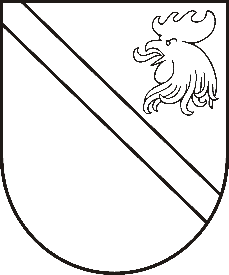 Reģ. Nr. 90000054572Saieta laukums 1, Madona, Madonas novads, LV-4801 t. 64860090, fakss 64860079, e-pasts: dome@madona.lv ___________________________________________________________________________MADONAS NOVADA PAŠVALDĪBAS DOMESLĒMUMSMadonā2018.gada 22.maijā								Nr.191									(protokols Nr.8, 13.p.)Par aizņēmuma ņemšanu  izglītības iestāžu investīciju projekta “Dzelzavas pamatskolas iekšējās elektroinstalācijas pārbūvei Dzelzavā, Dzelzavas pagastā, Madonas novadā” īstenošanaiDzelzavas pagasta pārvalde veicot tehnisko apsekošanu Dzelzavas pamatskolai ir konstatējusi, ka pamatskolā iekšējā elektroinstalācija ir tehniski nolietojusies, ir nepieciešama  Dzelzavas pamatskolas iekšējā elektroinstalācijas pārbūve. Projekta ietvaros ir izstrādāts tehniskais projekts un veikta iepirkumu procedūra elektroinstalācijas pārbūvei.  Kopējās projekta izmaksas ir 42556.26 EUR, t.sk. būvdarbu izmaksas 40886.46 EUR, būvuzraudzības izmaksas – 822.80 EUR, autoruzraudzības izmaksas – 847.00 EUR.Lai īstenotu plānotos darbus izglītības iestāžu investīciju projekta “Dzelzavas pamatskolas iekšējās elektroinstalācijas pārbūve” ir nepieciešams ņemt aizņēmumu 42556.26 EUR apmērā. Investīciju projekts “Dzelzavas pamatskolas iekšējās elektroinstalācijas pārbūve” ir iekļauts Madonas novada pašvaldības attīstības programmas (2013.- 2020 gadam) īstenošanas Investīciju plānā (2018. – 2020. gadam). Noklausījusies domes priekšsēdētāja A.Lungeviča sniegto informāciju, atklāti balsojot: PAR – 11 (Agris Lungevičs, Zigfrīds Gora, Ivars Miķelsons, Andrejs Ceļapīters, Antra Gotlaufa, Artūrs Grandāns, Gunārs Ikaunieks, Andris Sakne, Rihards Saulītis, Aleksandrs Šrubs, Gatis Teilis), PRET – NAV,  ATTURAS – NAV, Madonas novada pašvaldības dome  NOLEMJ:Lūgt Pašvaldību aizņēmuma un galvojuma kontroles un pārraudzības padomi atbalstīt aizņēmuma ņemšanu izglītības iestāžu investīciju projektam 42556.26 EUR apmērā Valsts kasē uz 10 gadiem ar noteikto procentu likmi un atlikto maksājumu uz 1 gadu projekta “Dzelzavas pamatskolas iekšējās elektroinstalācijas pārbūve” īstenošanai.Aizņēmumu izņemt un apgūt 2018. gadā.Aizņēmuma atmaksu garantēt ar Madonas novada pašvaldības budžetu.Domes priekšsēdētājs						A.Lungevičs